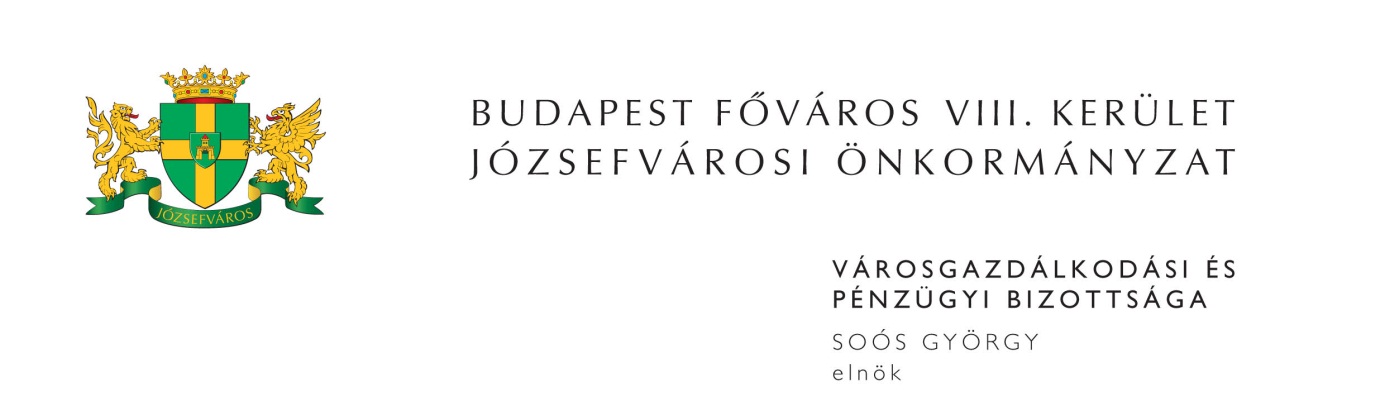 M E G H Í V ÓBudapest Józsefvárosi Önkormányzat Városgazdálkodási és Pénzügyi Bizottsága2013. évi 11. rendkívüli ülését2013. november 22-én (péntek) 1000 órárahívom össze.A Városgazdálkodási és Pénzügyi Bizottság ülését a Józsefvárosi Polgármesteri HivatalIII. 300-as termében (Budapest, VIII. Baross u. 63-67.) tartja.Napirend:1. Zárt ülés keretében tárgyalandó előterjesztések(írásbeli előterjesztés)Javaslat felülvizsgálati eljárás kezdeményezésére a Fővárosi Törvényszék, mint másodfokú bíróság 43.Pf.633.536/2013/5 számú ítéletével szemben ZÁRT ÜLÉSElőterjesztő: Dr. Mészár Erika - aljegyző2. Vagyongazdálkodási és Üzemeltetési ÜgyosztályElőterjesztő: Szűcs Tamás – ügyosztályvezető(írásbeli előterjesztés)Közterület-használati kérelmek elbírálásaA Közigazgatási és Igazságügyi Hivatal kérelme kijelölt kizárólagos várakozóhelyek díjmentességének meghosszabbításáraJavaslat koncentrált rakodóhely kijelölésére a Leonardo da Vinci utcábanAz ideiglenes Teleki téri piac kereskedői bérleti szerződések megkötéseTulajdonosi hozzájárulás a Budapest VIII. kerület Kisfaludy u. 18-20. vízbekötés megszüntetése és a meglévő vízbekötés bővítése közterületi munkáihozTulajdonosi hozzájárulás a Budapest VIII. kerület Futó u. 31-33. külső közműellátása (víz-csatorna) közterületi munkáihozTulajdonosi hozzájárulás Budapest belső városrészek komplex kerékpárosbarát fejlesztése program (VIII. kerületet érintő szakaszok) közterületi munkáihoz (PÓTKÉZBESÍTÉS)Tulajdonosi hozzájárulás a Budapest VIII. kerületben létesülő BUBI állomások közterületi munkáihoz (PÓTKÉZBESÍTÉS)3. Kisfalu Kft.Előterjesztő: Kovács Ottó – ügyvezető igazgató(írásbeli előterjesztés)A. P. bérlő kérelme a Budapest VIII. kerület, Déri M. u. 6. szám alatti önkormányzati tulajdonú helyiség vonatkozásábanTóth Gézáné egyéni vállalkozó bérbevételi kérelme a Budapest VIII. kerület, Koszorú u. 29. szám alatti üres, önkormányzati tulajdonú nem lakás célú helyiségreKrikrivino Kft. bérbevételi kérelme a Budapest VIII. kerület, Rákóczi út 53. szám alatti üres, önkormányzati tulajdonú nem lakás célú helyiségreHorváth Sándorné egyéni vállalkozó bérbevételi kérelme a Budapest VIII. kerület, Tavaszmező u. 6. szám alatti üres önkormányzati tulajdonú helyiség vonatkozásábanEboni 2000 Kft. és J & G Brother Kft. bérlőtársak bérleti díjcsökkentési kérelme a Budapest VIII. kerület, Vajda P. u. 7-13. szám alatti önkormányzati tulajdonú nem lakás célú helyiség vonatkozásábanArany-Anker Kft. bérbevételi kérelme a Budapest VIII. kerület, Vajda P. u. 7-13. szám alatti üres, önkormányzati tulajdonú nem lakás célú helyiségreJavaslat a Budapest VIII. kerület, Krúdy Gy. u. 4. szám alatti üres, önkormányzati tulajdonú nem lakás célú helyiség bérbeadására kiírt nyilvános pályázat lezárására és az eredmény megállapításáraA Budapest VIII., Práter utca 37. földszint 9. szám alatti, 36291/0/A/5 helyrajzi számú, határozott időre szóló bérleti joggal terhelt nem lakás céljára szolgáló helyiség elidegenítéseJavaslat gépkocsi-beálló bérbeadásáraJavaslat a Budapest VIII., Magdolna u. 33. szám alatti ingatlan használatba adására vonatkozóanJavaslat a Budapest VIII., Mátyás tér 7-8. szám alatti telekingatlan bérbeadására kiírt pályázat eredményének megállapítására, és új pályázat kiírásáraJavaslat a Budapest VIII. kerület, Lujza u. 15. számú lakóépület, Tömő utca 5. számú lakóépület, Sárkány u. 1. számú lakóépület kaputelefon hálózatának kiépítésének kivitelezésére (Összesen 77 lakás)4. Egyebek(írásbeli előterjesztés)Javaslat Kardos-Erdődi Zsolt megbízási szerződésének 2013. október havi teljesítés igazolására Előterjesztő: Soós György – a Városgazdálkodási és Pénzügyi Bizottság elnökeMegjelenésére feltétlenül számítok. Amennyiben az ülésen nem tud részt venni, kérem, azt jelezni szíveskedjen Deákné Lőrincz Mártánál (Szervezési és Képviselői Iroda) 2013. november 22-én 9,00 óráig a 459-21-51-es telefonszámon.Budapest, 2013. november 19. 	Soós György s.k.	elnök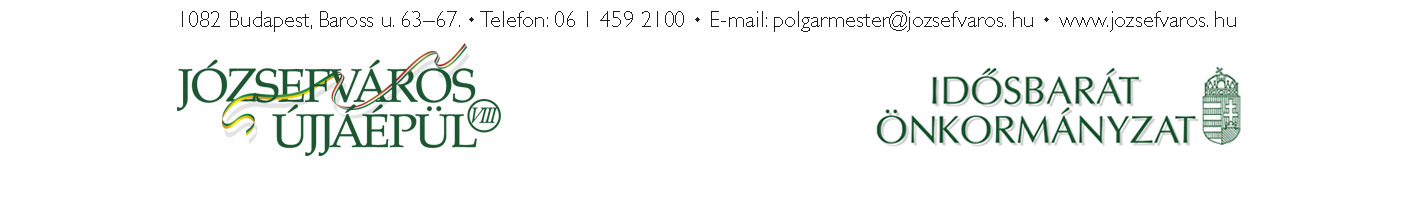 3